Zmiany wprowadzone w wersji „4.20.C” Usunięto słownik „Forma opodatkowania” ponieważ dane te są stałe i się nie zmieniają przeniesiono je do programu. Cel zmiany uproszczenie interfejsu.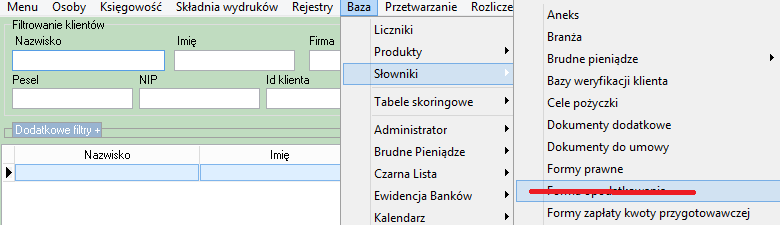 Usunięto z konfiguracji parametr „Katalog do eksportu do KPFP” (opcja nie jest już używana)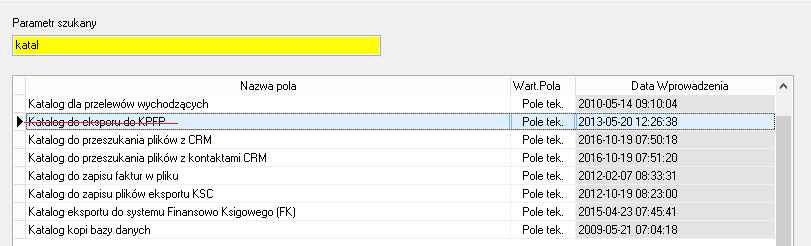 Rozbudowano opcję do tworzenia nowego produktu na podstawie innego produktu. Dodano możliwość kopiowania „Kolejności spłat” zdefiniowany indywidulanie dla danego produktu.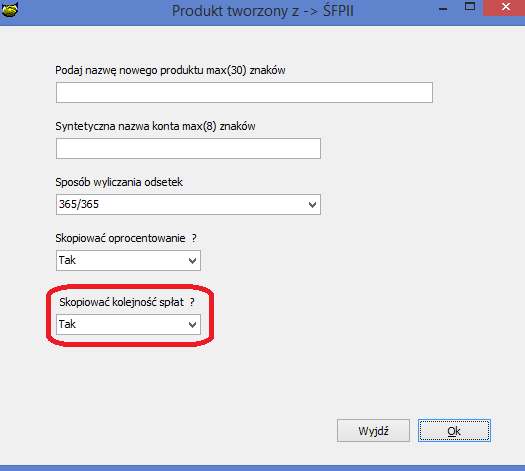 Umorzono ustawienie FV jako MPP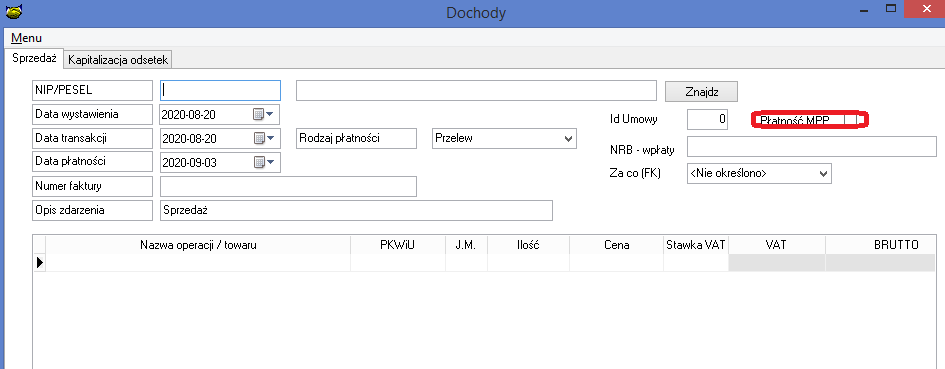 Usunięto pole „Projekt specjalny” w danych produktu (parametr dotyczył umów faktoringowy), usunięcie ma na celu uporządkowanie ekranu.Poprawiono wygląd komunikatu o braku konta podczas tworzenia produktu na podstawie innego produktu. Obecnie komunikat będzie wyglądał następująco.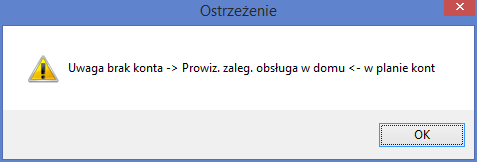 W treści komunikatu będzie podana nazwa konta którego nie było w planie kont.Zmieniono wygląd raportu zabezpieczeńWykaz zmian:Dla zabezpieczeń którym minął termin zabezpieczenia dodano ikonkę z literką  „i” informacje.Usunięto żółty kolor rekordów dla zabezpieczeń którym minął termin zabezpieczeniaDodano możliwość sortowania kolumn po kliknięciu w nazwę kolumnyDodano długi pasek wskazujący na rekord który jest obecnie analizowany.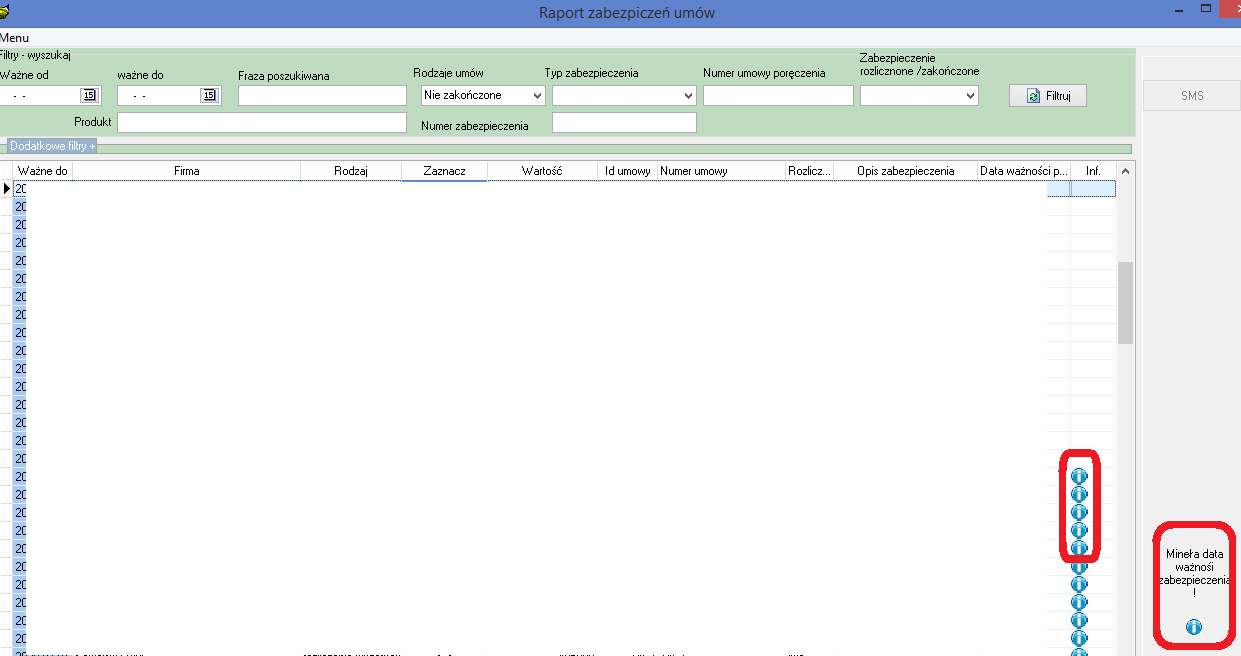 Nowy znacznik Rozbudowano algorytm animowania o szyfrowanie tabeli wniosków internetowych.Zmiana w działaniu opcji „Księgowość -> Raporty -> Plan finansowy” W planie nie będą uwzględniane raty kapitałowo odsetkowe po wypowiedzeniu pożyczki (ważne dla terminarza sztywnego)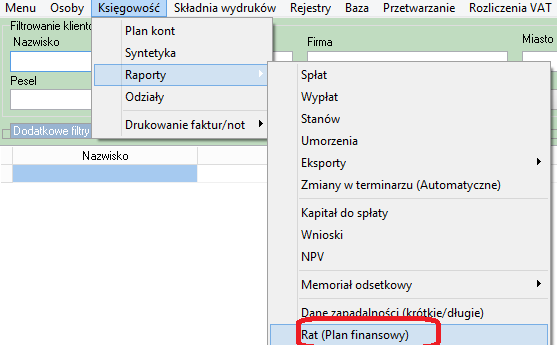 Rozszerzono działanie opcji „Edytor Pism” obecnie po naciśnięciu ikonki Koperty automatycznie podstawia się główny adres e-mailowy klienta.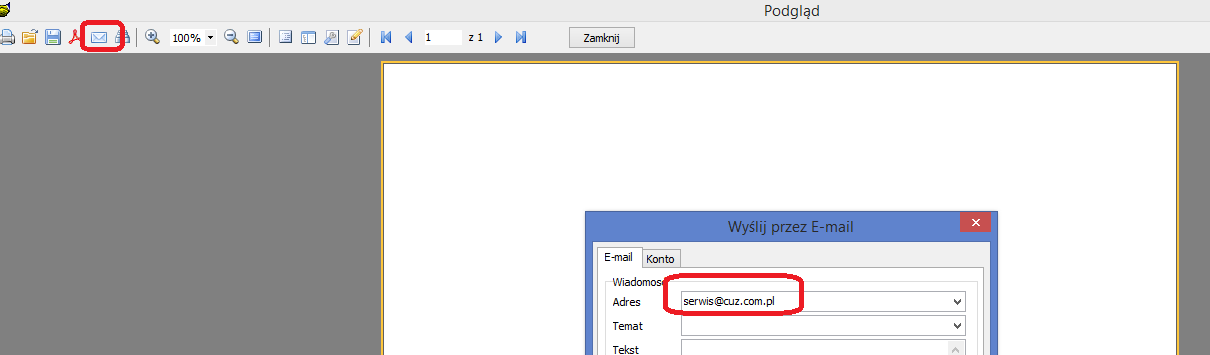 Dodano znak ‘%’ przy informacji o prowizji opcja symulacja i nowa umowa.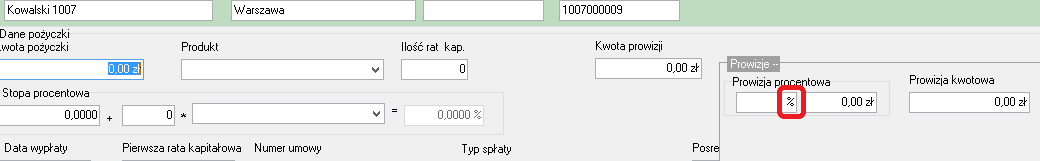 Usunięto nadmiarową opcję do eksportu (uporządkowanie, uproszczenie eksportu)PDFExcel skoroszyt (OLE).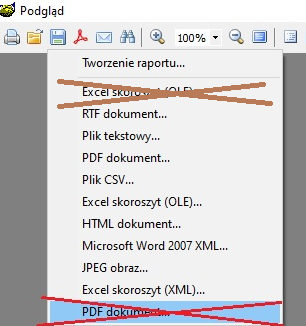  Poprawiono wypłatę pożyczki JEREMIE, podziały pożyczki JEREMI będą pobierane z terminarza, poprzednio były wyliczane przy wypłacie na podstawie procentowego podziału.Instrukcja instalacjiWykonać kopię bazy danych Wgrać nowe plik pbaza.exePo zalogowaniu uruchomić opcję Baza->Instalacja wersji            [+KWNADP]Kwota nadpłaty pomnożona przez (-1) ze znakiem (+)